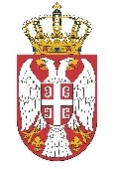 Република СрбијаАутономна Покрајина ВојводинаОпштина КовинОПШТИНСКА УПРАВА КОВИНБрој: 100-4/2023-IVДатум: 11. септембар 2023. године26220  Ко в и н,  ул. ЈНА  бр.5Tеl. 013/742-104; 742-268Е-mail: predsednik@kovin.org.rsНа основу члaна 4. и члана 94. Закона о запосленима у аутономним покрајинама и јединицама локалне самоуправе („Службени гласник РС“ бр. 21/2016, 113/2017, 95/2018, 114/2021, 113/2017-др. закон, 95/2018 – др. закон, 86/2019 – др. закон, 157/2020 - др. закон и 123/2021 – др. закон), члана 11. и члана 12. Уредбе о спровођењу интерног и јавног конкурса за попуњавање радних места у аутономним покрајинама и јединицама локалне самоуправе („Службени гласник РС“ број 95/2016 и 12/2022) и Закључка Комисије за давање сагласности за ново запошљавање и додатно радно ангажовање код корисника јавних средстава број 112-6517/2023 од 26. јула 2023. године, ОПШТИНСКА УПРАВА КОВИН  оглашаваЈАВНИ КОНКУРСЗА ПОПУЊАВАЊЕ ИЗВРШИЛАЧКОГ РАДНОГ МЕСТАУ ОПШТИНСКОЈ УПРАВИ КОВИНI  Орган у коме се радно место попуњава: ОПШТИНСКА УПРАВА КОВИН,  Ковин, ул. ЈНА бр. 5II  Радно место које се попуњава: 1. Радно место послови писарнице, у звању виши референт, у Одељењу за општу управу, месне заједнице и заједничке пословеОпис послова: :  врши пријем поднесака и захтева; класификује све предмете по материји; скенира, формира их и улаже у одговарајуће омоте списа и доставља одељењима општинске управе у рад путем интерне доставне књиге; израђује решења за енергетски угрожене купце пружа информације о потребној документацији; правно неуким странкама помаже у попуњавању различитих образаца који се  односе на остваривање њихових права и обавеза; скенира архивиране предмете, пакује и експедује пошту; обавља и друге послово по налогу начелника.Услови: стечено средње образовање у четворогодишњем трајању, положен државни стручни испит, најмање пет година радног искуства у струци, као и потребне компетенције за обављање послова радног места.III  Општи услови за запослење: да је пунолетан држављанин Републике Србије;да има прописано образовање;да испуњава остале услове одређене законом, другим прописом и актом о систематизацији радних места;да није правоснажно осуђиван на безусловну казну затвора од најмање шест месеци;да учеснику конкурса није престао радни однос у државном органу, односно органу аутономне покрајине или јединице локалне самоуправе, због теже повреде дужности из радног односа. IV  ПРОВЕРА СТРУЧНЕ ОСПОСОБЉЕНОСТИ, ЗНАЊА И ВЕШТИНАСагласно члану 19. Закона о запосленима у аутономним покрајинама и јединицама локалне самоуправе, прописано је да су кандидатима при запошљавању, под једнаким условима,  доступна сва радна места и да се избор кандидата заснива на стручној оспособљености, знању и вештинама, односно провери компретенцијаУ изборном поступку се врши оцењивање стручне оспособљености, знања и вештина кандидата, према критеријумима и мерилима прописаним за избор.У свакој фази изборног поступка врши се вредновање кандидата и кандидат који испуни унапред одређено мерило у једној фази изборног поступка може да учествује у наредној фази.Кандидат који се не одазове позиву да учествује у једном облику провере оцењује се оценом „нeзадовољава“ и не позива се на наредни облик провере.У изборном поступку врши се провера и оцењивање:1. Провера посебних функционалних компетенција за одређено радно место – релевантни прописи из делокруга радног места: Уредба о канцеларијском пословању органа државне управе, Упутство о канцеларијском пословању органа државне управе, Упутство о електронском канцеларијском пословању, вршиће  се писмено, путем симулације:.2. Интервју са комисијомКандидати који су успешно прошли наведени  облих провере позивају се на завршни разговор са комисијом у циљу процене мотивације кандидата за рад на радном месту, могућих доприноса на раду и прихватања вредности органа.Место, дан и време када ће се спровести изборни поступак: Cа кандидатима чије су пријаве благовремене, допуштене, разумљиве, потпуне и уз које су приложени сви потребни докази и који испуњавају услове за оглашено радно мето,  провера  стручних оспособљености, знања и вештина које се вреднују у изборном поступку, наведених у тексту јавног конкурса, биће спроведена у просторијама Општинске управе Ковин у  Ковину, ул. ЈНА број 5,  с тим што ће кандидати о датуму и времену бити обавештени на контакте (бројеве телефона и e-mail  адресе) које наведу у својим пријавама.V  Место рада: Ковин, ул. ЈНА бр. 5.VI  Трајање радног односа:  Радни однос се заснива на неодређено време.VII  Докази који се прилажу уз пријаву на конкурс: пријава са биографијом, контакт телефон, e-mail адреса као и наводи о досадашњем радном искуству у струци;оригинал или оверена фотокопија дипломе којом се потврђује стручна спрема;оригинал или оверена фотокопија уверења о држављанству;оригинал или оверена фотокопија извода из матичне књиге рођених;оригинал или оверена фотокопија доказа о радном искуству у струци (потврде, решења и други акти из којих се види на којим пословима, у ком периоду и са којом стручном спремом је стечено радно искуство); уверење да кандидат није правноснажно осуђиван на безусловну казну затвора од најмање шест месеци (извод из казнене евиденције надлежне Полицијске управе издат након објављивања конкурса);уверење да кандидату раније није престајао радни однос у државном органу, односно органу аутономне покрајине или јединице локалне самоуправе због теже повреде дужности из радног односа (уколико је кандидат претходно заснивао радни однос у државном органу,  органу аутономне покрајине или јединице локалне самоуправе);Изјава којом се опредељује за једну  од две могућности, да орган прибави податке о којим се води службена евиденција или ће то кандидат учинити сам (образац 1).Сви докази прилажу се у оригиналу  или у фотокопији која је оверена код јавног бележника (изузетно у градовима и општинама у којима нису именовани јавни бележници, приложени докази могу бити оверени у основним судовима, судским јединицама, пријемним канцеларијама основних судова, односно општинским управама, као поверени посао). Као доказ се могу приложити и фотокопије докумената које су оверене пре 1. марта 2017. године у основним судовима, односно општинским управама.Законом о општем управном поступку („Службени гласник РС“, број 18/16 и 95/2018 – аутентично тумачење) прописано је, између осталог, да је орган дужан да по службеној дужности, у складу са законом, врши увид у податке о чињеницама неопходним за одлучивање о којима се води службена евиденција, да их прибавља и обрађује (члан 9. став 3.); да у поступку који се покреће по захтеву странке орган може да врши увид, прибавља и обађује личне покатке о чињеницама о којима се води службена евиденција када је то неопходно за одлучивање, осим ако странка изричито изјави да ће те податке прибавити сама. Ако странка у року не поднесе личне податке неопходне за одлучивање органа, захтев за покретање поступка ће се сматрати неуредним (члан 103. став 3.).             Документа о чињеницама о којима се води службена евиденција су: уверење о држављанству; извод из матичне књиге рођених; уверење о положеном државном стручном испиту.             Потребно је да учесник конкурса достави изјаву (образац 1) којом се опредељује за једну од две могућности, да орган прибави податке о којим се води службена евиденција или да ће то кандидат учинити сам. Попуњену изјаву је неопходно  доставити уз напред наведене доказе како би орган могао даље да поступа.Образац изјаве доступан је на сајту општине Ковин www.kovin.rs и објављен је уз Јавни конкурс за попуњавање извршилачког радног места .VIII Објављивање јавног конкурса : Јавни конкурс за попуњавање извршилачког радног места у Општинској управи Ковин објављује се на интернет презентацији општине Ковин www.kovin.rs   а обавештење о јавном конкурсу са адресом интернет презентације општине Ковин, на којој је јавни конкурс објављен, објављује се у дневним новинама „Информер“ које се дистрибуирају за целу територију Републике Србије.IX  Рок за подношење пријаве на конкурс:  Рок за подношење пријаве на конкурс је 15 дана и почиње да тече наредног дана од дана оглашавања обавештења о јавном конкурсу у дневним новинама “Информер“.Пријава на конкурс садржи: име и презиме кандидата, датум и место рођења, адресу становања, број телефона, податке о образовању, податке о врсти и дужини радног искуства с кратким описом послова на којима је кандидат радио до подношења пријаве на конкурс, податке о стручном усавршавању и податке о посебним областима знања. Пријава на конкурс мора бити својеручно потписана.X  Адреса на коју се подносе пријаве: Пријаве на конкурс подносе се на адресу Општинска управа Ковин, ул. ЈНА бр. 5, 26220 Ковин  (За Конкурсну комисију ), са назнаком „Пријава на јавни конкурс за попуњавање извршилачког радног места“  уз навођење назива радног места  за које се пријава подноси, препорученом пошиљком или непосредно, предајом на писарници Општинске управе Ковин, у затвореној коверти.XI  Лице задужено за давање обавештења о јавном  конкурсу: Нада Вукосављевић, тел. 013/742-104 (лок. 139), е-маил: nada.vukosavljevic@kovin.org.rs.Напомена: Кандидати који први пут заснивају радни однос  у државном органу, органу аутономне покрајине или јединице локалне самоуправе подлежу пробном раду од 6 месеци. Службенику који не задовољи на пробном раду престаје радни оснос.             Кандидати без положеног државног стручног испита примају се на рад под условом да тај испит положе до окончања пробног рада, односно у року од 6 месеци од дана заснивања радног односа. Кандидат са положеним правосудним испитом уместо доказа о положеном државном стручном испиту подносе доказ о положеном правосудном испиту.              Кандидати који немају положен испит за инспектора примају се на рад под условом да положе испит за инспектора у року од шест месеци од дана заснивања радног односа.	Неблаговремене, недопуштене, неразумљиве или непотпуне пријаве кандидата и пријаве уз које кандидати нису приложили све потребне доказе у оригиналу или фотокопији овереној од стране надлежног органа, биће одбачене.Термини који су у овом  јавном конкурсу употребљени у мушком граматичком роду, односе се без дискриминације и на особе женског пола. 								      НАЧЕЛНИЦА							Јелена Чолаковић, дипл. правник